____________________________________________________________________________________________Тел. +375-29-175-67-63; +375-29-758-01-07; Факс. +375-1716-68-471peno.byНаименованиеКоличествоЦена           бел. руб.Сетка стеклянная ССШ-160 Л синяя (ПОЛОЦК)   50м21 рулон46Сетка стеклянная ССШ-160 Л  синяя (ПОЛОЦК)   50м21 рулон54Уголок перф.алюм.с сеткой            19х30001 шт.1,95Уголок перф.алюм.с сеткой 19х2500х0,241 шт.1,6Ceresit/СТ 85 зима/Состав клеевой полиминеральный/КС1 для приклеив.пенополаста 25 кг.1 меш.13,5Ceresit/СТ 82 зима/Состав клеевой полиминеральный/КС1 для приклеив.пенополаста 25 кг.1 меш.9,5Ceresit СМ 11Plus Растворная сухая облицовочная смесь, 25кг.1 меш.8,8Люкс Плюс КС клеевой состав для приклеивания теплоизоляц.плит 25 кг 1 меш.9Дюбель для теплоизоляции KI 90/10       с металлическим гвоздем и термозаглушкой1000 шт.142Дюбель для теплоизоляции KI 120/10     с металлическим гвоздем и термозаглушкой1000 шт.160Дюбель для теплоизоляции KI 160/10     с металлическим гвоздем и термозаглушкой1000 шт.200Дюбель для теплоизоляции KI 180/10     с металлическим гвоздем и термозаглушкой1000 шт.220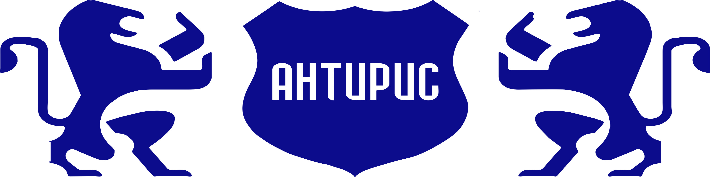 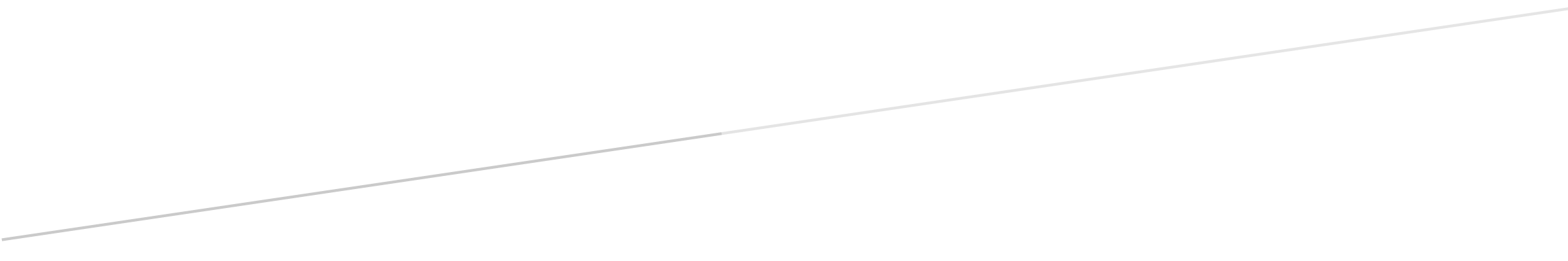 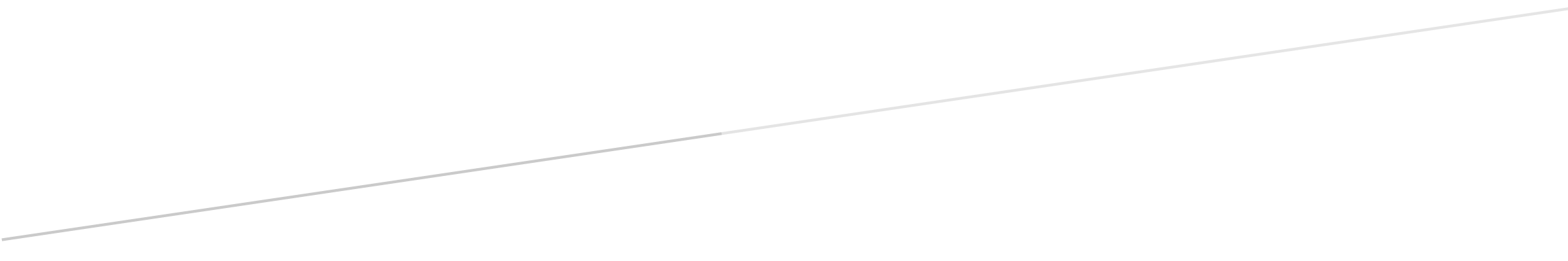 